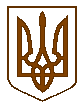 СЛАВУТСЬКА    МІСЬКА    РАДАХМЕЛЬНИЦЬКОЇ    ОБЛАСТІР І Ш Е Н Н Я21 сесії міської ради  VІІІ скликанняПро розгляд заяви ХмельницькогоОУ АТ «Державний ощаднийбанк України» щодо надання дозволу навиготовлення проекту землеустрою щодовідведення земельної ділянки повул. Героїв Небесної Сотні,8 в м. Славутіз подальшою передачею її в користуванняна умовах орендиРозглянувши заяву начальника Хмельницького ОУ АТ «Державний ощадний банк України» В.В.МАШТАЛЕРА від 07.10.2022 №7727/21-09/2022, який представляє інтереси АТ «Державний ощадний банк України» на підставі довіреності №3737 від 23.12.2020 року,  щодо надання дозволу на виготовлення проекту землеустрою щодо відведення земельної ділянки по вул. Героїв Небесної Сотні, 8 в м. Славуті під об’єктом нерухомого майна, що належить товариству на праві приватної власності, з подальшою передачею вказаної земельної ділянки в  користування на умовах оренди, враховуючи тип акціонерного товариства згідно установчих документів — приватне, керуючись  ст. ст. 12,  122,134 Земельного кодексу України, Законом України «Про оренду землі», ст. 50 Закону України «Про землеустрій»,  п. 34 ч. 1 ст. 26 Закону України «Про місцеве самоврядування в Україні»,  міська рада ВИРІШИЛА:1.Надати дозвіл АТ «Державний ощадний банк України» на виготовлення проекту землеустрою щодо відведення земельної ділянки площею до 200 кв.м, яка розташована за адресою: вул. Героїв Небесної Сотні, 8 в м. Славуті, за цільовим призначенням - для будівництва та обслуговування будівель кредитно-фінансових установ (землі житлової та громадської забудови), з подальшою передачею вказаної земельної ділянки в користування на умовах оренди.2. АТ «Державний ощадний банк України» звернутися до юридичних або фізичних осіб-підприємців, що мають право на виготовлення документації із землеустрою, розроблену документацію подати на затвердження до Славутської міської ради в порядку, визначеному законодавством.3.Контроль за виконанням даного рішення покласти на постійну комісію з питань регулювання земельних відносин, комунального майна та адміністративно - територіального устрою (Віктора ГАРБАРУКА), а організацію виконання  – на заступника міського голови з питань діяльності виконавчих органів ради Людмилу КАЛЮЖНЮК.            Міський голова                                                                       Василь СИДОРСекретар Славутської міської ради                                 Світлана ФЕДОРЧУК Заступник міського голови з питаньдіяльності виконавчих органів ради                                Людмила КАЛЮЖНЮК Начальник відділу з питань регулювання земельних відносинвиконавчого комітету  Славутської міської ради                                                   Наталія ВАСИЛЕНКОНачальник юридичного відділу виконавчого комітету  Славутської міської ради                                                   Тетяна СУКОВА                          	 		  Начальник управління  містобудуваннята архітектури, головний архітекторвиконавчого комітету  Славутської міської ради                                                     Віктор ГЕДЗЮКГоловний спеціаліст - юрист з питань роботи ради юридичного відділу, уповноважена особа з питань запобігання та виявлення корупції у депутатському корпусі Славутської міської ради 			                         Анна КЕДРУН 21 жовтня 2022 р.Славута№ 34-21/2022